МБУ ДО «ГОРОДСКОЙ ДЕТСКИЙ ЭКОЛОГО-БИОЛОГИЧЕСКИЙ ЦЕНТР» г. КАЗАНИЭкологический проект  «ОАЗИС»объединения «Экология в картинках»Автор: Штанько К.С. ученица 3 класса  МБОУ «Лицей №177»:Руководитель: Семакина О.А., педагог дополнительного образования МБУ ДО «ГДЭБЦ»,Консультант: Кучина И.А., заведующая художественно-эстетическим отделом2018 г.Оглавление:Введение ………………………………………………………………………………..…3Механизмы и этапы реализации проекта «Оазис»Первый этап проекта «Оазис» (подготовительный)………………………………..4Второй этап проекта «Оазис» (основной)…………………………………………...5Третий этап проекта «Оазис» (заключительный)…………………………………...6Условия проведения……………………………………………………………………....7Предполагаемые результаты проекта «Оазис»……………………………………….....8Практическая значимость проекта «Оазис»…………………………………………….9Приложение……………………………………………………………………………....10ВведениеЭкологический проект «Оазис» планируется провести в лицее №177, так как он имеет Зимний сад площадью - 80 кв. м., с тропическими и субтропическими растениями разных климатических зон. Проект направлен на инвентаризацию растений Зимнего сада школы, создание экскурсионного маршрута  с имеющимися растениями, дальнейшее  озеленение и уход за растениями Зимнего сада, а также привитие навыков экологической культуры  учащимся школы, привлечение учащихся школы к  активному посещению зимнего сада.Проект состоит из этапов, в каждом из которых даются определенные задания, после чего проводится итоговое мероприятие, в рамках которого подводится итог каждого этапа. По выполненным заданиям выпускаются стенгазеты, которые вывешиваются в школе. Для проведения проектных заданий необходимо подобрать постоянный участок (Зимний сад), на котором будут проводиться наблюдения, собираться информация, фиксироваться факты, выполняться уход, разрабатываться экскурсионный маршрут. Задания выполняются небольшими рабочими группами объединения «Экология в картинках».Взаимоотношение человека с природой – актуальный вопрос современности. Нарушение природного равновесия, ухудшение состояния воды, воздуха, земли, образовавшиеся в результате интенсивной производственной деятельности, ведут к сокращению численности видов животных, растений, разрушению природных экосистем, и как следствие угрожают здоровью и жизни людей, особенно детей.Поэтому данный проект привлекает учащихся к знакомству с растительным миром планеты, учит бережному отношению ко всему живому, правильному уходу за растениями и готовит учащихся к экскурсионной деятельности (предпрофессиональная подготовка).Цель проекта: привлечение внимания учащихся школы к Зимнему саду, актуализация знания о растениях разных климатических зон, обучение проведению экскурсий.Задачи: - формировать активное экологическое сообщество школьников;- актуализировать ботанические знания среди учащихся школы;- привить навыки и умения по уходу за растениями;- научить проведению экскурсий по Зимнему саду; - провести инвентаризацию и  паспортизацию растений имеющихся в Зимнем саду;- популяризировать посещение Зимнего сада среди учащихся школы. Механизмы и этапы реализации проекта «Оазис» Первый этап проекта «Оазис» (подготовительный)1. Определение видового состава и оценка состояния растений Зимнего сада школы (сентябрь 2018)Распределить между участниками группы объединения «Экология в картинках» исследуемую территорию с растениями в Зимнем саду.Провести учет и инвентаризацию зелёных насаждений (с последующей паспортизацией).Составить план-схему данного Зимнего сада  в масштабе. На план-схему нанести растительные объекты. К схеме приложить письменное описание исследуемых растений с  фотографиями.2. Подготовка материалов для проведения экскурсии (октябрь 2018)Определить маршрут экскурсии  по Зимнему саду.Развесить таблички с названиями  растений.Подготовить описание с интересной информацией по представленным растениям. Подготовить викторину для учащихся по имеющимся растениям, входящим в экскурсионный маршрут.3.  Реклама и просветительская деятельность (ноябрь 2018) Изготовить силами учащихся объединения рекламные листовки с агитацией по привлечению учащихся школы к экскурсиям в Зимнем саду. Распрострнить листовки среди учащихся школы.Второй этап проекта «Оазис» (основной)Экскурсии по Зимнему саду (ноябрь 2018 - май 2019)Провести экскурсии среди учащихся школы по расписанию.Изготовить стенгазеты.Проводить текущий уход за растениями в Зимнем саду.Конкурс - выставка фотографий «Тропики под стеклом» (апрель 2019)Конкурс-выставка фотографий с растениями Зимнего сада (на конкурс представляются фотографии размером А4 с интересными кадрами Зимнего сада).3. Конкурс рисунков «Мое любимое растение» (апрель 2019)Конкурс-выставка рисунков растений Зимнего сада (на конкурс представляются рисунки размером А4 с любимыми растениями Зимнего сада в любой технике исполнения). Третий этап проекта «Оазис» (заключительный) Мини – конференция с привлечением учителя биологии (май 2019)1) Выступления групп учащихся о редких и плодовых видах растений произрастающих в Зимнем саду.2) Презентации экскурсионной деятельности за данный период.3) Отчет о проделанной работе первого и второго этапа проекта.5) Выставка лучших работ фотографий и рисунков 6) Награждение победителей  конкурса - выставки фотографий «Тропики под стеклом» и рисунков «Мое любимое растение», а также  активных участников проекта «Оазис» грамотами МБУ ДО «ГДЭБЦ» г.Казань. Условия проведенияОрганизаторы: Семакина О.А., педагог дополнительного образования МБУ ДО «ГДЭБЦ» город Казань.Участники: коллектив учащихся объединения «Экология в картинках» 2, 3 класса  Штанько Ксения, Петрова Елизавета, Абдуллина Таис, Домрачева Олеся, Аюпова Диана, Гумеров Карим.Место проведения проекта: МБОУ « Лицей №177» г.Казань (образовательная база МБУ ДО «ГДЭБЦ»)Предполагаемые результаты проекта «Оазис»Организация действующего экологического сообщества школьников.План-схема данного Зимнего сада  в масштабе, с нанесенными растительными объектами. К схеме приложенные письменные описания исследуемых растений с  фотографиями.Разработанная программа экскурсии по Зимнему саду. Экологическая мини-конференция активистов проекта «Оазис».Выпуск стенгазет –5 тиражей по 10 экземпляров. Практическая значимость проекта «Оазис»Современная ситуация в сфере общественного сознания характеризуется такой  особенностью, как преобладание потребительского отношения к природе у подавляющей части населения, непониманием важности сохранения биоразнообразия, падением озабоченности экологическими проблемами в результате снижения жизненного уровня и “привыкания” к экологическим проблемам. В этих условиях большое значение отводится учащимся кружков экологического направления. Они являются инициаторами  и проводниками решения экологических задач в своем окружении, привлекая к данным проблемам все большее количество учащихся посредством сначала экскурсионной деятельности, участия в уходе за растениями и участия в конкурсах. Таким образом, ребята формируют свое экологическое сознание.Приложение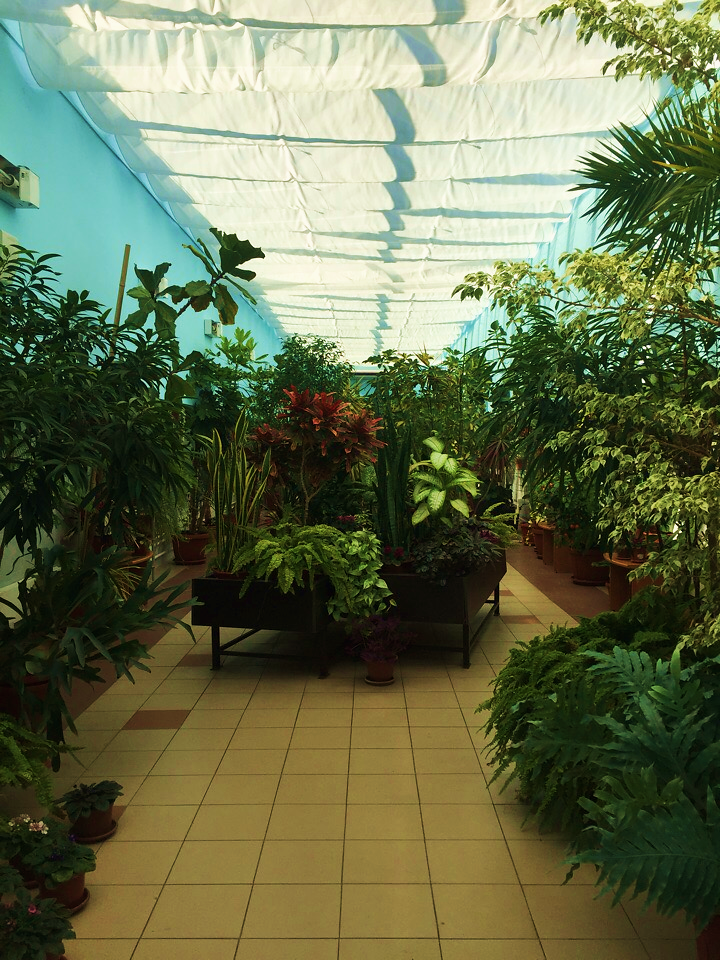 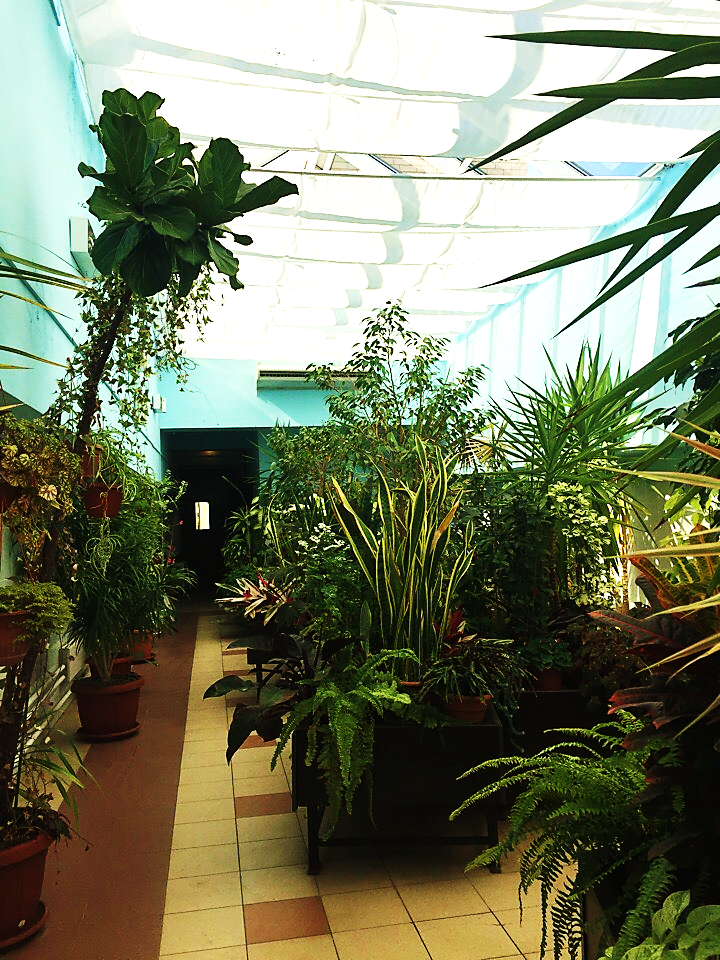 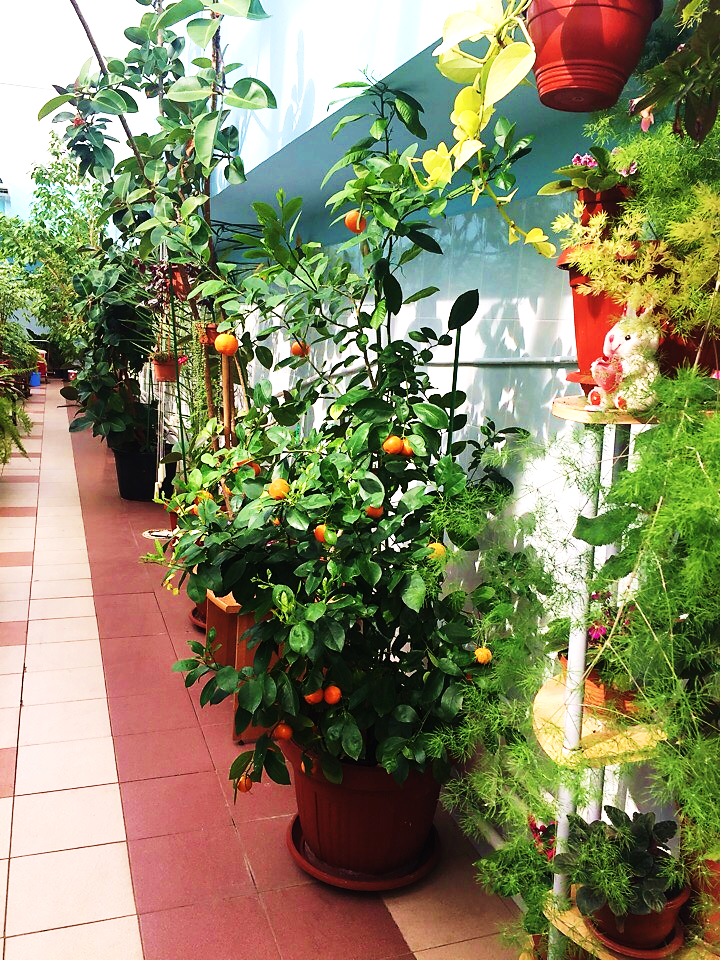 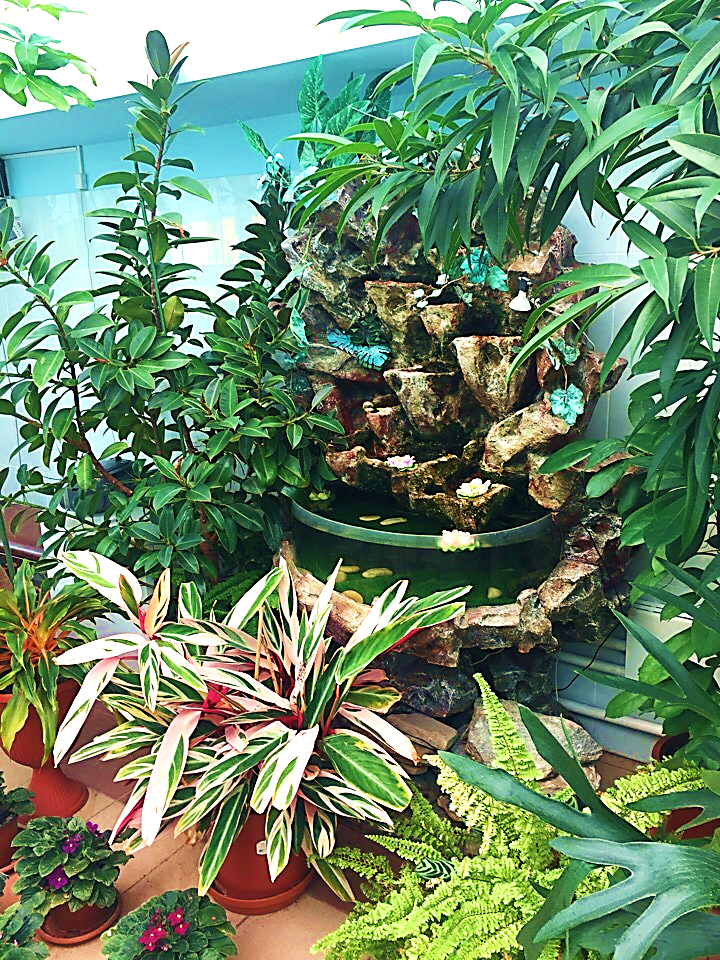 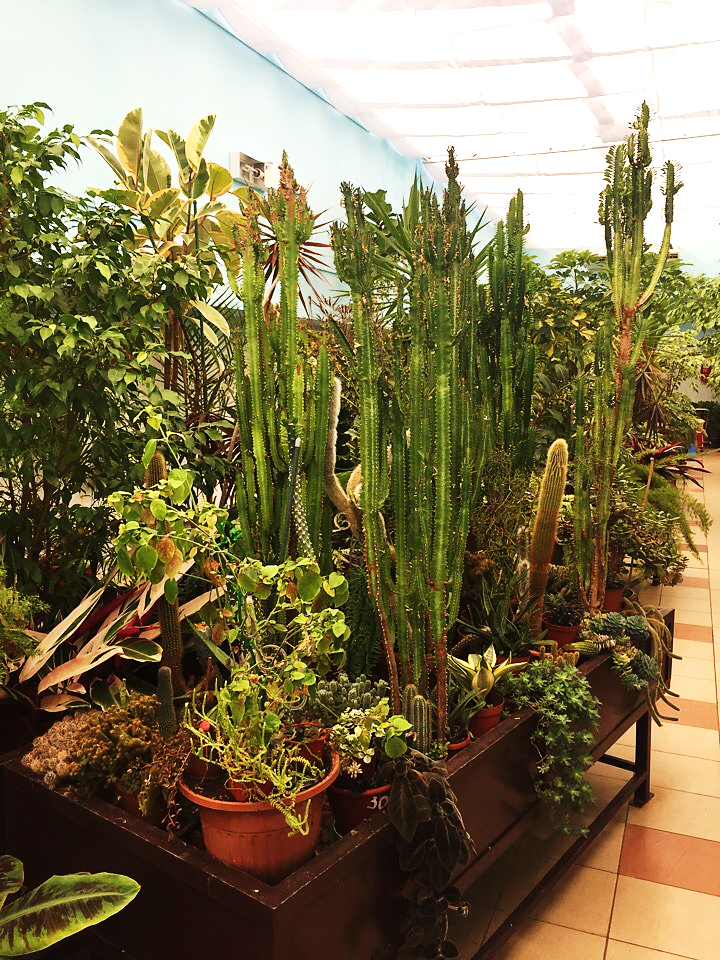 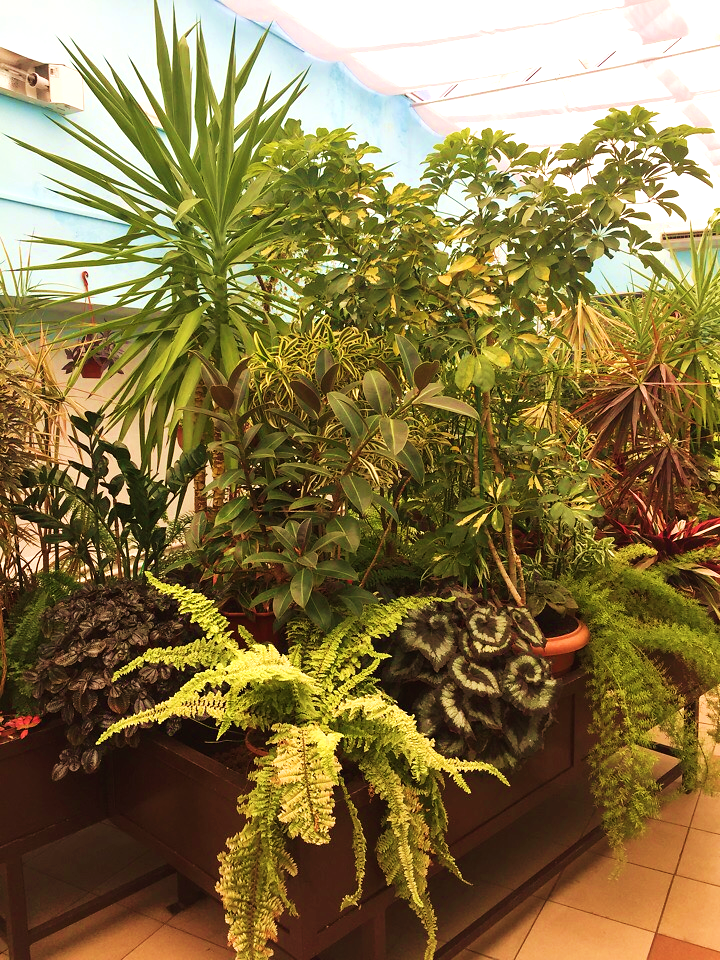 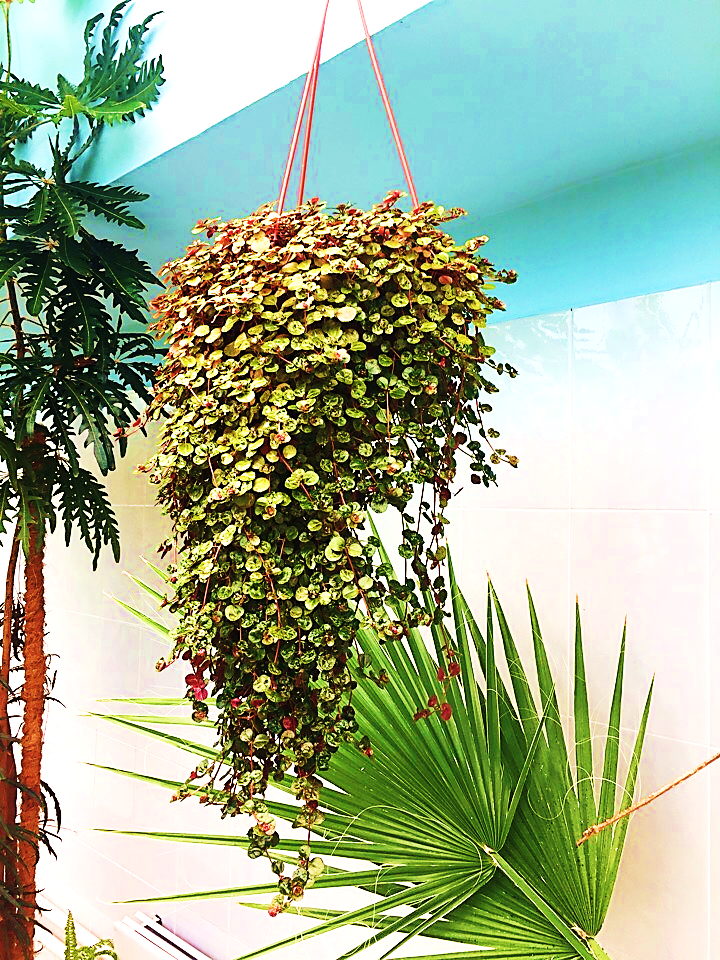 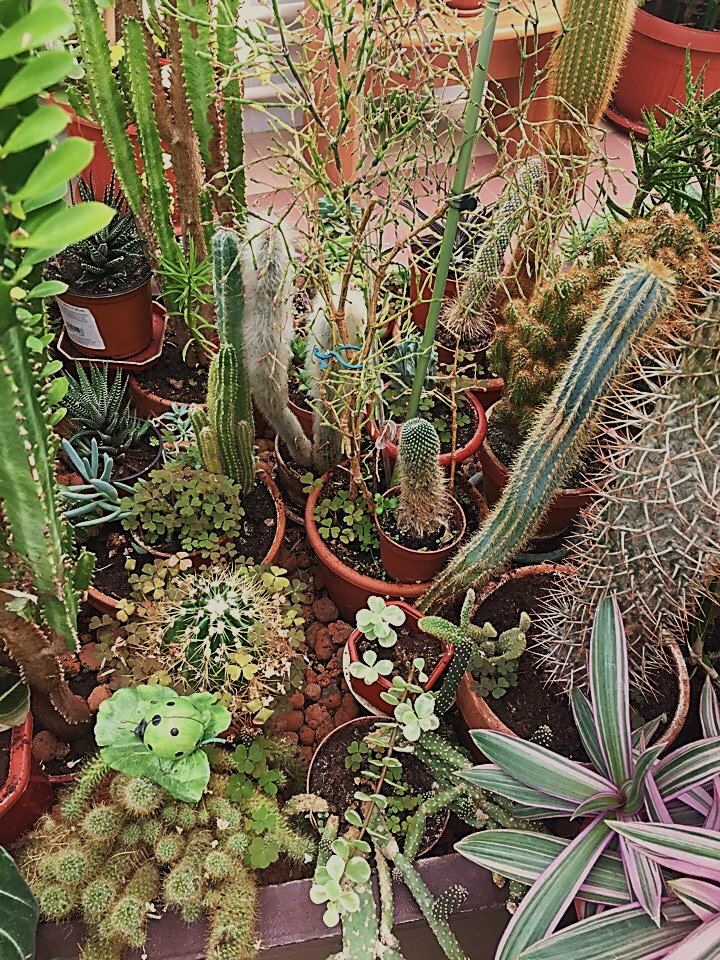 